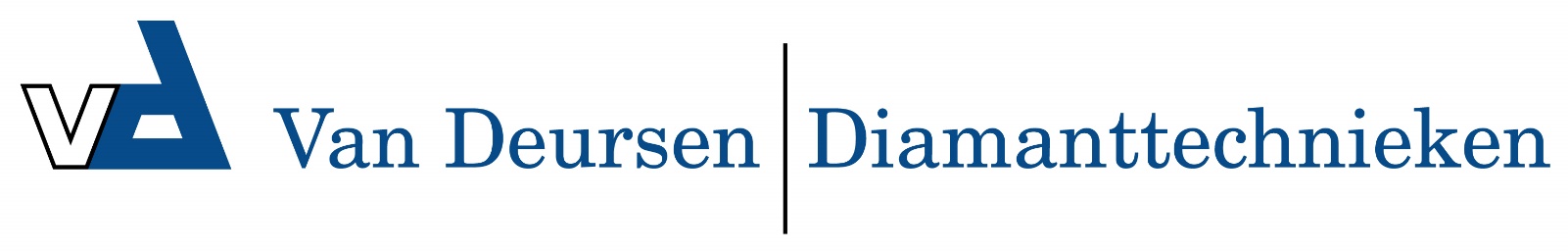 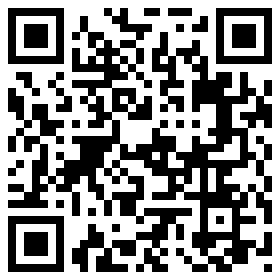 Raimondi Wasboy Rambo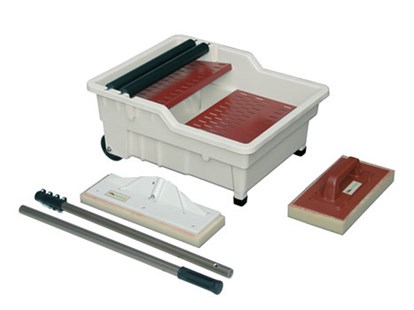 Art. 355NSWEEProfessionele wasbak gemaakt van ABS-kunststof.Voorzien van:Handsponsspaan 17x34cmVloersponsspaan met steel 13x42cm